Конспект НОД « В магазине игрушек» группа раннего возрастаАнна НайнКонспект  НОД «В магазине игрушек» группа раннего возрастаЦель: создать у детей радостное настроение от встречи с игрушками, познакомить с профессией продавец.Задачи:1.Создать радостную ,весёлую  атмосферу, доставить  детям удовольствие.2.Побуждать детей выполнять игровые действия (продавец- продаёт, покупатель- покупает)3.Развивать у детей желание играть вместе с воспитателем в подвижные игры с простым содержанием,  не сложными движениями.Образовательные области:Речевое развитие, физическое развитие.Материал:Модули для постройки магазина игрушек.  Игрушки: зайка, мишка, мяч, кошка, кукла (в роле продавца).Ход НОДОрганизационный моментВоспитатель: Ребята я сегодня была в « магазине игрушек»А вы любите игрушки?Дети:   ДаВоспитатель:Дети любят игрушкиТак все говорят.Ну, а разве игрушкиНе любят ребят?Воспитатель:  Конечно, любят.Воспитатель: Я предлагаю пойти со мной в магазин игрушек. Ребята, а кто работает в магазине?Дети: Продавец.Воспитатель: А кто покупает в магазине?Дети: Покупатели (если затрудняются, помогаю)Воспитатель: Мы будем покупателями.Воспитатель: Я знаю волшебные слова, которые нам помогут в  один миг очутиться в этом магазине.Закроем глазки 1,2,3…Покружись ,покружись!В магазине окажись!Продавец: (кукла Маша)Мальчишки и девчонки, а также воспитатели,Магазин игрушек посетить, не хотите ли?Тогда смелее проходите, как интересно здесь, смотрите.Вот зайчонок, вот котенок, а вот медвежонок сел в уголок.Я знаю, что все малыши игрушки любят от души.Наш магазин необычный, и игрушки в нём необычные, они любят, когда покупатели с ними играют. Я слышала, что вы любите играть.Воспитатель: Посмотрите-ка, зайка очень грустный сидит. Вы не знаете, почему он грустит?Продавец: Зайку бросила хозяйка.Под дождём остался зайка.Со скамейки слезть не смог,Весь до ниточки промок.Воспитатель: А я знаю, как зайку развеселить. Давайте с ним поиграем. Согласны?( Проводится подвижная игра « Зайка серенький сидит»).« Зайка серенький сидит»Зайка серенький сидитИ ушами шевелит.Вот так, вот такОн ушами шевелит.  (руками пошевелили ушки)Зайке холодно сидеть,Надо лапочки погреть.Вот так, вот такНадо лапочки погреть. (потёрли ладошки друг о друга)Зайке холодно стоять,Надо зайке поскакать.Вот так, вот такНадо зайке поскакать. (попрыгали)Кто-то зайку напугал,Зайка прыг и убежал.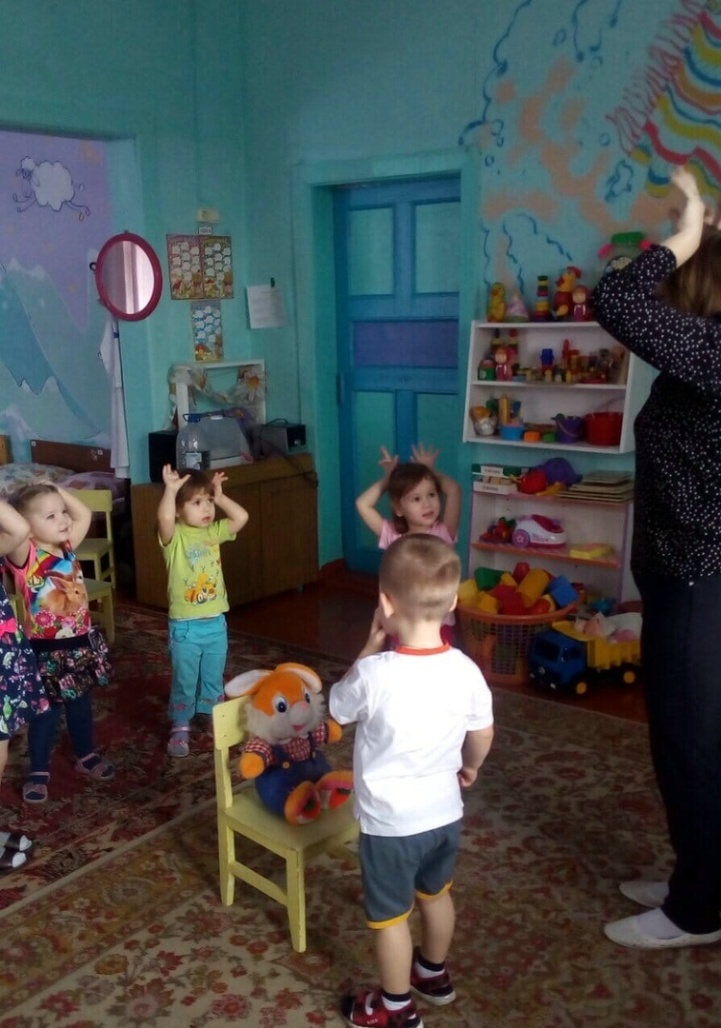 Воспитатель: Настя, а ты какую игрушку выбрала?Настя: МячВоспитатель: Теперь мы с вами дружно и весело поиграем с мячом.( садимся на пол и  катаем   мяч друг другу  под стих.  « Мой  весёлый звонкий мяч!»)« Мой весёлый звонкий мяч!»Мой весёлый, звонкий мячТы куда пустился  вскачь,Красный, жёлтый,  голубой,Не угнаться за тобой.Воспитатель: Какой подвижный и весёлый у нас мяч.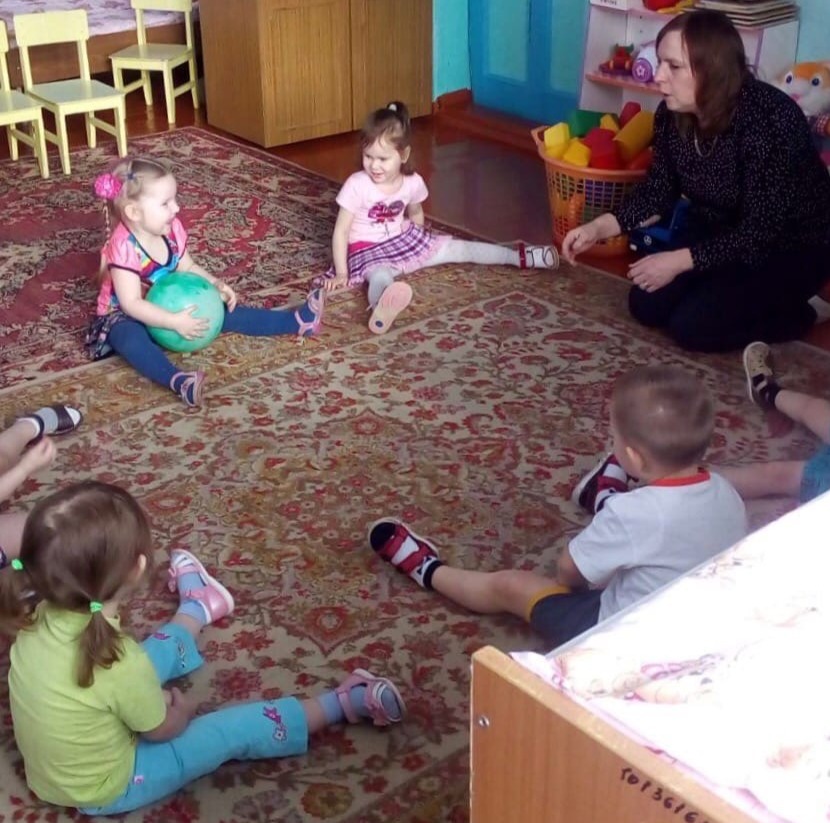 Воспитатель: А теперь посмотрим, какую игрушку выбрала Лиза.Лиза: Кошечка.Воспитатель: Давайте мы для кошечки споём песенкуПесня « Кошка»Киска к детям подошла,Молочка просила.Молочка просила.« Мяу» говорила.Мяу! Мяу! Мяу!  ( все вместе)Угостили молочкомКисонька поела,Кисонька поела:Песенку запела,Мур! Мур! Мур! ( Все вместе)Продавец: Мишка тоже хочет  поигратьВоспитатель: Ребята, давайте Мишку повеселим, поиграем с ним.( Проводится подвижная игра « У медведя во бору»)« У медведя во бору»У медведя во бору,Грибы, ягоды беру,А медведь не спитИ на нас рычит.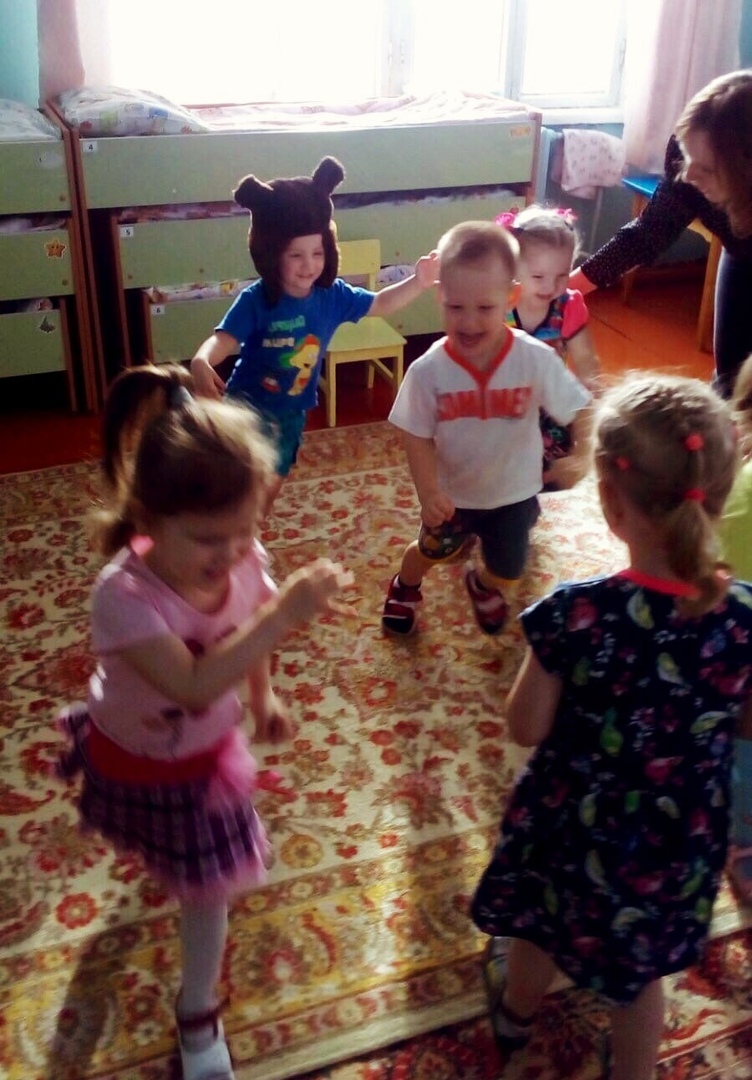 Воспитатель: Ребята, вам понравилось в магазине игрушек?Дети: ДаВоспитатель: Но нам пора возвращаться обратно в детский сад. Давайте скажем продавцу Маше спасибо и до свидания!Продавец: До свидания ребята! Приходите ещё в магазин игрушек.Воспитатель:  Ну что вспомним волшебные слова:Покружись, покружись!В детском садике окажись!Воспитатель: Где мы с вами были?Дети: В магазине игрушек Воспитатель: Кто нас встречал?  (если затрудняются, помогаю ответить)Дети: ПродавецВоспитатель: Что делали в магазине?Дети: Играли с игрушками 